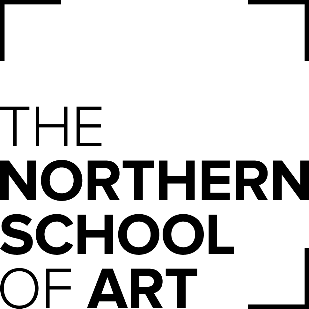 AGENDAMEETING OF THE CORPORATION BOARD TO BE HELD ON FRIDAY 8 APRIL, 2022 AT 1230 IN THE BOARDROOM, HARTLEPOOL AND VIA MS TEAMSITEMITEMPURPOSEBOARD LEADBOARD LEADFORMATFORMATTIMECHAIR’S BUSINESSCHAIR’S BUSINESSSafeguarding PresentationSafeguarding PresentationDiscussDiscussStudent Services ManagerStudent Services ManagerLunch – 1315 – 1330hrsLunch – 1315 – 1330hrsLunch – 1315 – 1330hrsLunch – 1315 – 1330hrsLunch – 1315 – 1330hrsWelcome and IntroductionsInformationChairChairApologies for AbsenceInformationChairChairQuorumInformationChairChairDeclaration of InterestInformationChairChairUnconfirmed minutes of the last meeting held on 11 March 2022ApproveChairChairMatters ArisingDiscussChairChairMember’s updateUpdateChair / AllChair / AllConfidential ItemSUSTAINABILITYSUSTAINABILITYSUSTAINABILITYSUSTAINABILITYSUSTAINABILITYSUSTAINABILITYSUSTAINABILITYConfidential ItemConfidential ItemConfidential ItemEXCELLENT STUDENT EXPERIENCEEXCELLENT STUDENT EXPERIENCEEXCELLENT STUDENT EXPERIENCEEXCELLENT STUDENT EXPERIENCEEXCELLENT STUDENT EXPERIENCEEXCELLENT STUDENT EXPERIENCEEXCELLENT STUDENT EXPERIENCEStudent Voice DiscussStudent GovernorsStudent GovernorsGOVERNANCE AND COMPLIANCEGOVERNANCE AND COMPLIANCEGOVERNANCE AND COMPLIANCEGOVERNANCE AND COMPLIANCEGOVERNANCE AND COMPLIANCEGOVERNANCE AND COMPLIANCEGOVERNANCE AND COMPLIANCEDegree Awarding PowersApproval of Application ProcessReview of Draft Self Evaluation DocumentApproveVP (Strategic Projects)VP (Strategic Projects)Minutes of Sub Committees Governance & Search – JanuaryRemuneration Committee – November (Ind Mbrs Only)Audit Committee – November, DecemberFinance Committee - DecemberInformationChairs of CommitteesChairs of CommitteesOTHER MATTERSOTHER MATTERSOTHER MATTERSOTHER MATTERSOTHER MATTERSOTHER MATTERSOTHER MATTERSOfS Reportable EventsInformationPrincipalPrincipal16.Confidential ItemsDiscussChairChair17.Any other business18.Review of meeting DiscussChairChair19.Date and Time of Next Meeting: The next meeting of the Corporation Board will be held on Friday May 20th, in Middlesbrough and via MS Teams.  This meeting will be a Strategy Day and commence at 1100hrs.Date and Time of Next Meeting: The next meeting of the Corporation Board will be held on Friday May 20th, in Middlesbrough and via MS Teams.  This meeting will be a Strategy Day and commence at 1100hrs.Date and Time of Next Meeting: The next meeting of the Corporation Board will be held on Friday May 20th, in Middlesbrough and via MS Teams.  This meeting will be a Strategy Day and commence at 1100hrs.Date and Time of Next Meeting: The next meeting of the Corporation Board will be held on Friday May 20th, in Middlesbrough and via MS Teams.  This meeting will be a Strategy Day and commence at 1100hrs.Date and Time of Next Meeting: The next meeting of the Corporation Board will be held on Friday May 20th, in Middlesbrough and via MS Teams.  This meeting will be a Strategy Day and commence at 1100hrs.Date and Time of Next Meeting: The next meeting of the Corporation Board will be held on Friday May 20th, in Middlesbrough and via MS Teams.  This meeting will be a Strategy Day and commence at 1100hrs.